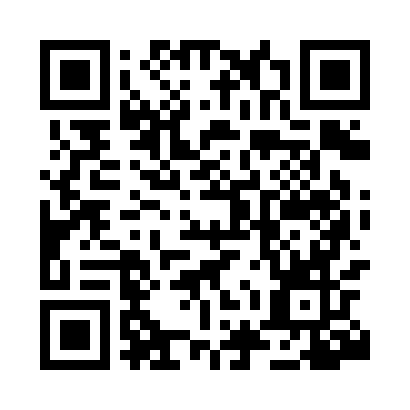 Prayer times for La Rioja, ArgentinaMon 1 Apr 2024 - Tue 30 Apr 2024High Latitude Method: NonePrayer Calculation Method: Muslim World LeagueAsar Calculation Method: ShafiPrayer times provided by https://www.salahtimes.comDateDayFajrSunriseDhuhrAsrMaghribIsha1Mon6:197:381:314:537:248:382Tue6:207:391:314:527:228:373Wed6:207:391:304:517:218:364Thu6:217:401:304:507:208:345Fri6:227:401:304:507:198:336Sat6:227:411:304:497:188:327Sun6:237:421:294:487:178:318Mon6:237:421:294:477:158:309Tue6:247:431:294:467:148:2910Wed6:247:431:294:467:138:2811Thu6:257:441:284:457:128:2712Fri6:257:451:284:447:118:2613Sat6:267:451:284:437:108:2514Sun6:267:461:284:437:098:2415Mon6:277:461:274:427:088:2316Tue6:277:471:274:417:078:2217Wed6:287:471:274:407:068:2118Thu6:287:481:274:397:058:2019Fri6:297:491:264:397:048:1920Sat6:297:491:264:387:038:1821Sun6:307:501:264:377:028:1722Mon6:317:501:264:367:018:1623Tue6:317:511:264:367:008:1524Wed6:327:521:254:356:598:1425Thu6:327:521:254:346:588:1326Fri6:337:531:254:346:578:1327Sat6:337:531:254:336:568:1228Sun6:347:541:254:326:558:1129Mon6:347:551:254:326:548:1030Tue6:357:551:254:316:538:10